Pagėgių savivaldybės strateginio planavimo tvarkos aprašo 8 priedasSTRATEGINIO VEIKLOS PLANO RENGIMO, SVARSTYMO, TVIRTINIMO IR ATSISKAITYMO UŽ ĮGYVENDINIMO REZULTATUS CIKLAS 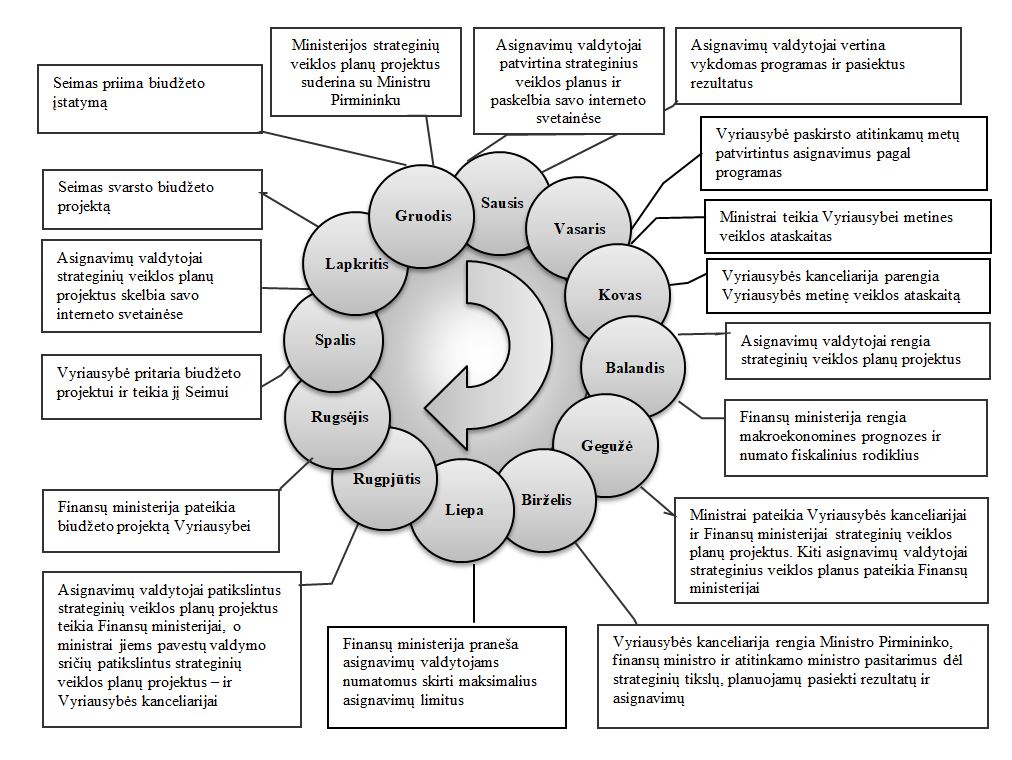 